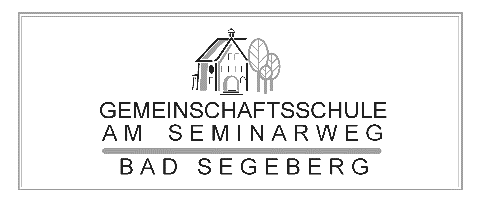 Name:____________________________ Kl. ____ 		Leitfadenzur Durchführung meinerProjektprüfungInhalt:Projektprüfung – und nun?Wie läuft ein Projekt ab?Was muss ich in den einzelnen Projektphasen berücksichtigen?ZeitplanVordrucke:
Projektphasentabelle
Arbeitsprotokoll
ErklärungProjektprüfung – und nun?Es geht darum, etwas selbst zu bauen oder selbst zu untersuchen und dies in Wort und Bild genau zu dokumentieren und schließlich zu präsentieren.Unser Thema: Was können wir herstellen bzw. untersuchen?Stellt etwas Nützliches her und prüft den Nutzen!Stellt euch selbst ganz persönliche Fragen wie z. B.: Für wen ist das Produkt gedacht? Worin liegt der Nutzen für denjenigen? Haben wir das Gewünschte erreicht? Wie kam es bei den Testern/Benutzern an? Fragebogen/Umfrage? Wo lagen die Probleme bei der Herstellung? Wie haben wir sie gelöst? Was funktionierte nicht? Woran lag das? Was haben wir stattdessen unternommen? Was habe ich allein, was mit der Gruppe zusammen gemacht? Wie empfand ich unsere Zusammenarbeit? ...Z. B.:	Sät Pflanzen aus, pflegt und beobachtet ihr Wachstum unter verschiedenen Bedingungen, 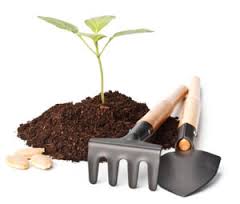 beobachtet ein Wiesenstück im Wechsel der Jahreszeiten, 
kümmert euch um Küchenkräuter in Töpfen, 
bereitet Speisen damit zu, probiert und vergleicht!Z. B.:	Mein/unser Hobby „Briefmarken sammeln“ oder 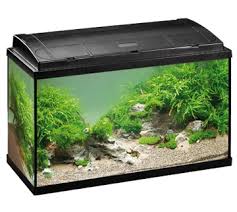 „Ich lerne Segelfliegen/Golf/Schach/Surfen...“ oder „Ich bastle Kuscheltiere für unseren Kindergarten“... oder„Wir stellen vor: Junge Leute mit Jobs, besonderen Hobbys“ ... oder„Der Beruf des Schornsteinfegers im Wandel der Zeiten“ oder„Die Karl-May-Spiele Bad Segeberg“ oder„Ich habe ein Aquarium/Hühner/Brieftauben ... und stelle mein Hobby vor“ oder„Wir bauen ein Insektenhotel, richten ein Aquarium/Terrarium ein ...“ oder„Unser Vereinsleben im ...-Verein/in unserer Mannschaft“Z. B.:	„Ich stelle meine Ernährung um und überprüfe die Wirkung“ oder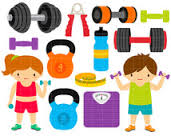 	„Ich führe ein Fitnessprogramm durch und überprüfe ...“ oder	„Vier Wochen ohne PC/nicht am Netz/ohne Handy, ...“ oder„Ich habe einen Job als ... angenommen“ oder„Ich betreue eine Jugendgruppe/Konfirmandengruppe/einen OGS-  Kurs“Nehmt euch ein brisantes Thema vor, das euch bewegt aus 
Politik, Gesellschaft, Schulalltag, Religion, Sport, Vereinsleben ...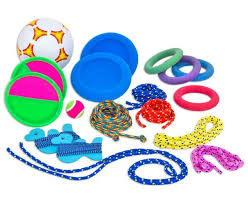 z. B.: 	„Wir möchten mit 17 unseren Führerschein machen“ oder  „Wir stellen vor: Unser Jugendzentrum in …“ oder  „Unsere Bewegte Pause auf dem Prüfstand“ oder  „Unsere christlichen/jüdischen/muslimischen Festtage – so feiern wir/wie feiert ihr?“Entwickelt z. B. einen Fragebogen und macht eine Umfrage im Verein, in eurem Jahrgang, in Bad Segeberg, in eurem Dorf.... Wertet die Umfrage aus, stellt das Ergebnis grafisch dar (Diagramm)!Forscht in der Geschichte...eurer Familie(n), eurer Schule, eurer Straße, bestimmter Gebäude, eurer Gemeinde/Stadt, von Schule allgemein, von Berufstätigkeit, Hausarbeit, Kleidung, Hygiene, Landwirtschaft, Handwerk ... und vergleicht mit heute!Stellt euch und anderen dabei Fragen! Nicht nur „Wie war das früher?“ sondern vergleicht mit heutigen Möglichkeiten, z. B.: Wäschepflege, Hygiene, Wohnen: Wie machen wir es heute? > Ausprobieren und Erfahrungen dokumentieren!Wie machten es meine/unsere Vorfahren? > Alte Menschen befragen, selbst ausprobieren und dokumentieren! Heimatmuseum besuchen!	Vergleichen!Wie dokumentieren wir unsere (Zwischen-)Ergebnisse?Grundgedanke: Schreiben, zeichnen, fotografieren, filmen, Tonaufnahmen machen, Gegenstände, Bilder, Texte sammeln, ausschneiden, aufkleben, nähen, verkleiden, basteln, bauen oder nachbauen, Folien erstellen, Datenträger nutzen, formen, Kartei anlegen...Wie können wir das präsentieren?Die Präsentation ist keine Wiederholung der schriftlichen Arbeit!!Stellt den Werdegang eures Vorhabens in den Mittelpunkt!Was ist gut gelaufen? Wo gab es Schwierigkeiten? Woran lag das? Was hättet ihr im Nachhinein anders gemacht?Euer Projektteam: F. Matthiensen und J. Kröger  1.	Wie läuft das Projekt ab?Projektphase1. Problem Themenfindung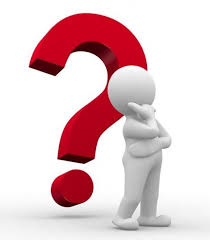 2. Entwicklung eines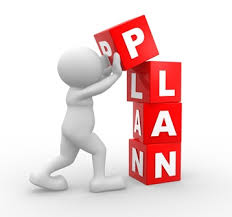 Lösungsplans/Arbeitsplans3. Arbeit am Projekt /Erledigung der einzelnenAufgaben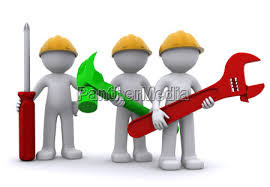 4. Reflexion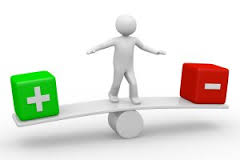 
5. schriftliche Projektarbeit    (Dokumentation)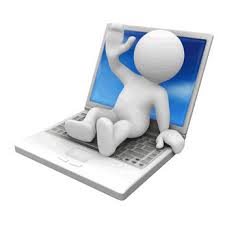 6. Präsentation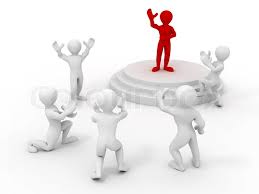 ALLGEMEINE LEITFRAGENWas ist unser Thema?Welche Teilgebiete gibt es bei diesem Thema?Was ist mein Vorhaben? Was gehört alles zu diesem Vorhaben?Was ist das Problem? (genaueProblembeschreibung)Welche einzelnen Themengebiete müssen wirbearbeiten?Wie müssen wir vorgehen um dieses Themengebiet zu erarbeiten?Welche Teilschritte müssen wir genaudurchführen?Entwicklung eines Zeit- und ArbeitsplansLösen der einzelnen Teilaufgaben /TeilproblemeErarbeiten der einzelnen ThementeileArbeitsstand immer wieder mit dem Zeit- undArbeitsplan vergleichen.
PRÜFUNG Teil 1: Praktische PhaseWas hat gut geklappt?Was kann am Ergebnis noch verbessert werden? Wie können wir unsere Arbeit am Projekt besonders anschaulich präsentieren?
In der Projektdokumentation werden dieeinzelnen Phasen in Wort und Bild dokumentiert.Für jede Phase wird aufgeschrieben, was geplantwar und was tatsächlich passiert ist. Auch die Überlegungen, was gut und was nicht so gut gelaufen ist, gehören in die Dokumentation.PRÜFUNG Teil 2: Schriftliche Projektarbeit
Das Projekt wird vorgestellt: Dabei werden alle Phasen (der Arbeitsverlauf / die Projektphasen) und das Ergebnis des Projekts präsentiert.
PRÜFUNG Teil 3: Präsentation
2.	Was müssen wir in den einzelnen Projektphasen berücksichtigen? 2.1  Themenstellung / ProblembeschreibungWenn ihr euch ein Thema sucht, sollte euch das Thema so interessieren, dass ihr bereit seid, eine Weile daran zu arbeiten.Das Thema sollte genau formuliert sein, so dass ihr es auch in der gegebenen Zeit bearbeiten könnt.Wenn ihr im Projekt ein Problem lösen oder eine Aufgabe bewältigen wollt, dann ist es in dieser Phase ganz wichtig, das Problem oder die Aufgabe genau zu beschreiben: Was genau muss jede/r von uns machen?Es geht nicht darum, noch einmal zu schreiben, was andere Leute bereits untersucht haben.Entwicklung eines LösungsplansIhr müsst zunächst herausfinden, welche Teilthemen euer Thema hat. (Welche Teilprobleme hat das gestellte Problem/die Aufgabe?) Oft eignet sich hier eine Mindmap als Arbeitsmethode. Die Teilthemen gehören in den Hauptteil der schriftlichen Arbeit.Nun müsst ihr den Zeitbedarf einschätzen - wie viel Zeit braucht jeder zum Erarbeiten dieses Teilgebiets (zum Sammeln der nötigen Informationen, zum Auswerten der Informationen, zum Zusammenfassen, zum Vorbereiten der Präsentation....)?
Arbeitet so, dass ihr die Termine des ZEITPLANs unbedingt einhaltet!!!Arbeitet nach der Projektphasentabelle und notiert:Was braucht ihr zur Problemlösung/ Themenbearbeitung anMaterial und Informationen?Welche Ansprechpartner braucht ihr?Fertigt einen konkreten Zeit- und Arbeitsplan an! Z. B.:Arbeit am Projekt / Erledigung der TeilaufgabenNun bearbeitet ihr entsprechend eurem Zeit- und Arbeitsplan die Aufgaben.Hierzu gehören die Planungsarbeit,die Durchführungsarbeitund die Vorbereitung der Präsentation.Am Ende jedes Arbeitsschritts überprüft ihr, ob ihr noch „im Zeitplan liegt" - wenn nicht, müsst ihr umplanen.Wenn ihr dazu eine gute Projektdokumentation anfertigen wollt, braucht ihr Material: Macht Fotos einzelner Arbeitsschritte, macht euch auch Notizen, auf die ihr später zurückgreifen könnt.Die Praktische Phase ist bereits Teil der Prüfung und wird bewertet. Wer nicht teilnehmen kann, muss sich telefonisch spätestens frühmorgens am Prüfungstag abmelden. Es ist umgehend ein ärztliches Attest im Sekretariat vorzulegen. Sonst muss dieser Prüfungsteil mit „6“ (ungenügend bewertet werden.2.4	Nachdenken über das Projekt (1. Teil der Reflexion)Wie gut war unsere Themenwahl?Wie gut war unser Zeit- und Arbeitsplan?Hat das Arbeiten so geklappt wie geplant? (Wenn nein - warum nicht?)Sind unsere Präsentationsmedien anschaulich und übersichtlich vorbereitet?Schriftliche Arbeit (Projektdokumentation)Das Projekt wird mit einem schriftlichen Projektbericht dargestellt.Der Projektbericht wird in einer Projektmappe (Schnellhefter DIN A 4) zusammengestellt, nicht dicker als 5 cm. Der schriftliche Projektbericht enthält:Gestaltetes Deckblatt mit Namen der beteiligten Schüler, Klasse, Schuljahr, Thema des Projekts, Datum der AbgabeGegliedertes Inhaltsverzeichnis mit SeitenangabenEinleitung – eure Teilthemen (= Hauptteil) – Schluss
Texte zu jeder Projektphase: In den Texten beschreibst du für jede Projektphase, wie du vorgegangen bist und was das Ergebnis der Projektphase war. Jedes Gruppenmitglied muss die von ihm angefertigten Textteile mit Namen versehen, z. B. in einer Kopfzeile oder in den Überschriften...1. Teil der Reflexion einfügen wie in 2.4Anhang:	Projektphasentabelle
                     Arbeitsprotokolle der Team- und der Einzelarbeiten,			zusätzliche Bilder, Grafiken, Karten, Dokumente			QuellenangabenVon allen Texten, Bildern, Grafiken und sonstigen Ideen anderer Menschen, die ihr in eurer Dokumentation verwendet habt, müsst ihr genau angeben, woher sie stammen.
Bei Büchern und Zeitschriften: Verfasser, Erscheinungsjahr, Seitenangabe, 
bei Internetquellen: Jede Internetseite genau benennen!
Was du wörtlich oder dem Sinne nach direkt verwendest, musst du als „Zitat“ markieren und dazu auch die Quelle angeben.
Gibst du Texte als deine eigenen aus, die ein anderer verfasst hat, ist deine Dokumentation eine Fälschung (Plagiat) und wird mit „ungenügend“ (6) bewertet.Erklärung (Vordruck letzte Seite!)Beachtet die äußere Form der fertigen Arbeit!Umfang der Arbeit: pro Person für MSA  10, für ESA  7 gedruckte,
          nummerierte Textseiten,
          1,5-zeilig, Arial, Schriftgröße 12 Rand links und rechtsEinhaltung der Rechtschreib- und ZeichensetzungsregelnVerwendet keine Prospekthüllen!Präsentation des ProjektsDie Präsentation hat den Zweck, den Zuhörern das Projektergebnis darzustellen.Die Präsentation erfolgt mündlich und frei (Stichwortzettel sind erlaubt).Zur Präsentation könnt ihr verschiedene Medien verwenden:Overheadfolien (mit Stichwörtern, Bildern, Grafiken, Zeitungsausschnitten...) Präsentationsplakat(e)ModelleEine PowerPoint Präsentation (nur die Überschriften und evtl. ein paar Bilderauf die Folien, den eigentlichen Inhalt zu den Überschriften sollt ihr frei vortragen)eine kurze, selbst angefertigte Film- oder Tonaufnahme auf eigenem DatenträgerResümee (2. Teil der Reflexion):Haben wir unsere Präsentation gut vorbereitet?Waren unsere Präsentationsmedien anschaulich und übersichtlich?Wie hat das Präsentieren geklappt?Was würden wir/würde ich das nächste Mal besser/anders machen?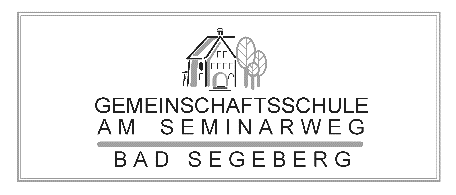 3.	ZEITPLAN der Projektarbeit für Ersten Allgemeinbildenden bzw. Mittleren Schulabschluss Kl. 9/10 im Schuljahr 2017/18Gutes Gelingen wünscht allen Beteiligten das „Team Projektprüfung“ 
F. Matthiensen und J. Kröger			         		18.06.2017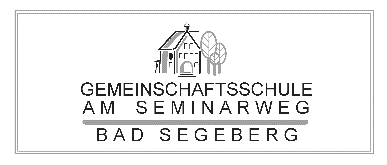 Arbeitsprotokoll einer Teamsitzungzur Vorbereitung der Projektarbeit für ESA und MSAThema:…………………………………………………………Datum:…………Zeit:………Ort, Datum, Unterschriften der anwesenden Schüler/innen:____________________________________________________________________ErklärungHiermit erkläre ich, dass ich keine weiteren als die von mir angegebenen Hilfsmittel verwendet und meinen Anteil an der schriftlichen Arbeit selbst verfasst habe. Wörtlich oder dem Sinn nach zitierte Textstellen habe ich als solche kenntlich gemacht und die Quelle angegeben._________________________________ Unterschrift des PrüflingsErklärungHiermit erkläre ich, dass ich keine weiteren als die von mir angegebenen Hilfsmittel verwendet und meinen Anteil an der schriftlichen Arbeit selbst verfasst habe. Wörtlich oder dem Sinn nach zitierte Textstellen habe ich als solche kenntlich gemacht und die Quelle angegeben._________________________________ Unterschrift des PrüflingsErklärungHiermit erkläre ich, dass ich keine weiteren als die von mir angegebenen Hilfsmittel verwendet und meinen Anteil an der schriftlichen Arbeit selbst verfasst habe. Wörtlich oder dem Sinn nach zitierte Textstellen habe ich als solche kenntlich gemacht und die Quelle angegeben._________________________________ Unterschrift des PrüflingsErklärungHiermit erkläre ich, dass ich keine weiteren als die von mir angegebenen Hilfsmittel verwendet und meinen Anteil an der schriftlichen Arbeit selbst verfasst habe. Wörtlich oder dem Sinn nach zitierte Textstellen habe ich als solche kenntlich gemacht und die Quelle angegeben._________________________________ Unterschrift des PrüflingsWermacht was?bis wann?PROJEKTPHASENTABELLE (ein Angebot)PROJEKTPHASENTABELLE (ein Angebot)PROJEKTPHASENTABELLE (ein Angebot)PROJEKTPHASENTABELLE (ein Angebot)PROJEKTPHASENTABELLE (ein Angebot)PROJEKTPHASEALLGEMEINE LEITFRAGENALLGEMEINE LEITFRAGEN   LEITFRAGEN  FÜR  UNSER PROJEKT   LEITFRAGEN  FÜR  UNSER PROJEKT1. Problemfindung/
    ThemenfindungWas ist unser Thema? Welche Teilgebiete gibt es bei diesem
Thema?Was ist unser Vorhaben?Was gehört alles zu diesem Vorhaben?Was ist das Problem/die Aufgabe?
(genau beschreiben)Was ist unser Thema? Welche Teilgebiete gibt es bei diesem
Thema?Was ist unser Vorhaben?Was gehört alles zu diesem Vorhaben?Was ist das Problem/die Aufgabe?
(genau beschreiben)cc2. Entwicklung eines
    Lösungsplans/
    ArbeitsplansWelche einzelnen Themengebiete muss ich
bearbeiten, was machen wir gemeinsam?Wie müssen wir vorgehen, um dieses
Themengebiet zu erarbeiten?Welche Teilschritte muss ich genau durchführen, was erledigen die anderen?Entwicklung eines Zeit- und ArbeitsplansWelche einzelnen Themengebiete muss ich
bearbeiten, was machen wir gemeinsam?Wie müssen wir vorgehen, um dieses
Themengebiet zu erarbeiten?Welche Teilschritte muss ich genau durchführen, was erledigen die anderen?Entwicklung eines Zeit- und Arbeitsplans3. Arbeit am Projekt/
    Erledigung der
   einzelnen AufgabenLösen der einzelnen Teilaufgaben /
Teilprobleme. Erarbeiten der einzelnen Thementeile. Arbeitsstand immer wieder mit dem Zeit- und
Arbeitsplan vergleichen.Lösen der einzelnen Teilaufgaben /
Teilprobleme. Erarbeiten der einzelnen Thementeile. Arbeitsstand immer wieder mit dem Zeit- und
Arbeitsplan vergleichen.4. Reflexion4. ReflexionWas hat gut geklappt?Was kann am Ergebnis noch verbessert werden?Was würde ich (würden wir) bei einem zukünftigen Projekt anders/besser machen?5. Schriftliche
    Projektarbeit
    (Dokumentation)
    erarbeiten5. Schriftliche
    Projektarbeit
    (Dokumentation)
    erarbeitenIn der Projektdokumentation werden die einzelnen Phasen dokumentiert.Für jede Phase wird aufgeschrieben, was geplant war und was tatsächlich passiert ist.Auch Überlegungen, was gut und was nicht so gut gelaufen ist, gehören in die Dokumentation.Dies ist der 1. Teil der Prüfung und wird für jeden einzeln bewertet.6. Präsentation6. PräsentationEin Teil eurer Präsentation wird im Beisein der Tutoren vorbereitet (Praktische Phase). Dies ist der 2. Teil der Prüfung und wird für jeden einzeln bewertet.Das Projekt wird vorgestellt: Dabei werden alle Phasen (der Arbeitsverlauf /die Projektphasen) und das Ergebnis präsentiert. Das ist der 3. Teil der Prüfung und wird als Team-Arbeit bewertet.ArbeitsplanArbeitsplanArbeitsplanWer machtwasbis wann?AgendaTerminerledigtInformation über Verfahren, Anforderungen und Termine für alle Prüflinge im KlassenverbandSammeln der Themenvorschläge und Übergabe der Leitlinien für die schriftliche Projektarbeit an die Schüler/innenJuni/September 2017Elternabend14. Juni  2017Abgabe der Themen bei der Schulleitung u. Meldung zur Prüfung (gelbes DIN A 4-Blatt)schriftlich ins Postfach von Frau Kröger im Sekretariat.Wer den Termin nicht einhält, verzichtet auf sein Wahlrecht. Ihm werden Gruppe und Thema zugewiesen.bisMi 29. 09. 17Erstes Beratungsgespräch mit Tutoren im Rahmen des Unterrichtsbis Fr 17. 11. 17Vorlegen von Gliederung und Projektphasentabelle für die schriftliche Projektarbeit beim Tutorbis Fr 08. 12. 17Prüfungsteil 1: Abgabe der schriftlichen Projektarbeit beim Tutor bis Mi 31. 01. 18Prüfungsteil 2: Praktische Phase
Vorstellen der geplanten Präsentation beim Tutoram Mi 07. 02. 18Prüfungsteil 3:Präsentation der Projektarbeitvorauss. am 
Di 20. 02. 2018Team:betreuende Lehrkraft:Daran haben wir heute gearbeitet:Das haben wir erreicht:Folgende Probleme sind aufgetreten:Folgende Lösungen wollen wir ausprobieren:Das haben wir uns als nächsten Schritt vorgenommen:Das wollen wir bzw. einzelne Teammitgliederals nächstes erledigen: